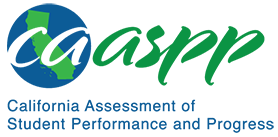 MS-LS4-6 Biological Evolution: Unity and DiversityCalifornia Science Test—Item Content SpecificationsMS-LS4-6 Biological Evolution: Unity and DiversityStudents who demonstrate understanding can: Use mathematical representations to support explanations of how natural selection may lead to increases and decreases of specific traits in populations over time.[Clarification Statement: Emphasis is on using mathematical models, probability statements, and proportional reasoning to support explanations of trends in changes to populations over time.] [Assessment Boundary: Assessment does not include Hardy Weinberg calculations.]Assessment TargetsAssessment targets describe the focal knowledge, skills, and abilities for a given three-dimensional Performance Expectation. Please refer to the Introduction for a complete description of assessment targets.Science and Engineering Subpractice(s)Please refer to appendix A for a complete list of Science and Engineering Practices (SEP) subpractices. Note that the list in this section is not exhaustive.5.2	Ability to conduct mathematical and/or computational analysesScience and Engineering Subpractice Assessment TargetsPlease refer to appendix A for a complete list of SEP subpractice assessment targets. Note that the list in this section is not exhaustive.5.2.1	Ability to use the results of computational models (e.g., graphical representation in a simulation) to identify the mathematical and/or computational representations to support a scientific explanation or a design solution5.2.2	Ability to use computational models (e.g., simulations) to make predictions of a scientific phenomenon5.2.3	Ability to use the results of computational models (e.g., simulations) to identify patterns in natural and/or designed worldsDisciplinary Core Idea Assessment TargetsLS4.C.2Describe that species respond to changes in the environment over generationsIdentify that individuals with favorable traits are more likely to pass on their inherited traitsIdentify that environmental conditions act as a selective pressureIdentify traits that support successful survival based on environmental conditionsIdentify that the most favorable traits to the environment become more common in a populationIdentify that traits that do not support survival based on the environmental conditions will decrease in frequency within a given population over timeRecognize that not all populations are able to adapt and surviveDescribe natural selection as a mechanism of evolution that acts over many generationsCrosscutting Concept Assessment Target(s)CCC2 	Identify that phenomena may have more than one cause, and some cause and effect relationships in systems can only be described using probabilityExamples of Integration of Assessment Targets and EvidenceNote that the list in this section is not exhaustive.Task provides data from a computational model (graph, table, etc.) that displays a measurable change in selected traits in a population over time:Identifies patterns of change (5.2.3, LS4.C.2, and CCC2)Identifies the specific selective pressure driving the change (5.2.1, LS4.C.2, and CCC2)Explains how a specific pressure has led to the observed change (5.2.1, LS4.C.2, and CCC2)Task provides a simulation of a population where specific environmental conditions can be manipulated:Predicts which trait is most adaptive to a specific environmental change (5.2.2, LS4.C.2, and CCC2)Predicts which variants of a trait will increase and which variants will decrease in frequency with regard to the manipulated condition (5.2.2, LS4.C.2, and CCC2)Predicts that if environmental conditions change too drastically, the population may not have time to adapt and could die off (5.2.2, LS4.C.2, and CCC2)Task provides data from a simulation that models a change in a specific trait over time:Identifies evidence that demonstrates natural selection is acting on the population (5.2.3, LS4.C.2, and CCC2)Describes the pattern of change (5.2.3, LS4.C.2, and CCC2)Environmental Principles and ConceptsEP2: The long-term functioning and health of terrestrial, freshwater, coastal, and marine ecosystems are influenced by their relationships with human societies.Possible Phenomena or ContextsNote that the list in this section is not exhaustive.Defense from predationChanges in food sourcesResponse to disease or parasitismEffect of changes in environmental conditions on phenotype and allele frequencyChanges in competition with other species for resourcesChanges in competition within a species for resourcesVariation in the populationDifferential reproductive successHeritable traitsCommon MisconceptionsNote that the list in this section is not exhaustive.Organisms can change their features to suit their environment. Animals of the same species all have the same features.Natural selection occurs within an organism’s lifetime.“Survival of the fittest” means the strongest individuals survive.Natural selection is goal-oriented.Additional Assessment BoundariesNone listed at this time.Additional ReferencesMS-LS4-6 Evidence Statement https://www.nextgenscience.org/sites/default/files/evidence_statement/black_white/MS-LS4-6 Evidence Statements June 2015 asterisks.pdfEnvironmental Principles and Concepts http://californiaeei.org/abouteei/epc/California Education and the Environment Initiative http://californiaeei.org/The 2016 Science Framework for California Public Schools Kindergarten through Grade 12Appendix 1: Progression of the Science and Engineering Practices, Disciplinary Core Ideas, and Crosscutting Concepts in Kindergarten through Grade 12 https://www.cde.ca.gov/ci/sc/cf/documents/scifwappendix1.pdfAppendix 2: Connections to Environmental Principles and Concepts https://www.cde.ca.gov/ci/sc/cf/documents/scifwappendix2.pdfPosted by the California Department of Education, July 2021 (updated February 2024)Science and Engineering PracticesDisciplinary Core IdeasCrosscutting ConceptsUsing Mathematics and Computational ThinkingMathematical and computational thinking in 6–8 builds on K–5 experiences and progresses to identifying patterns in large data sets and using mathematical concepts to support explanations and arguments.Use mathematical representations to support scientific conclusions and design solutions.LS4.C: Adaptation2. Adaptation by natural selection acting over generations is one important process by which species change over time in response to changes in environmental conditions. Traits that support successful survival and reproduction in the new environment become more common; those that do not become less common. Thus, the distribution of traits in a population changes.Cause and EffectPhenomena may have more than one cause, and some cause and effect relationships in systems can only be described using probability.